Toruń, dnia 23.02.2023 r.INFORMACJA O ZŁOŻONONYCH OFERTACHw postępowaniu pn. „Kompleksowa organizacja i przeprowadzenie szkoleń komputerowych wraz z doradztwem w ramach projektu pn. „CERTYFIKOWANE SZKOLENIA KOMPUTEROWE dla osób dorosłych z województwa kujawsko-pomorskiego”, nr ref. TARRSA/SZKOLENIA_INFO/1/2023   Toruńska Agencja Rozwoju Regionalnego S.A. informuje, że w dniu 23.02.2023 r. o godz. 10:10 dokonano otwarcia ofert w przedmiotowym postępowaniu.    Do upływu terminu składania ofert w części nr 1 zamówienia wpłynęła 1 oferta:-  Konsorcjum: Training House Iwona Wencka-Stramowska, ul. Reginy 19, 05-084 Leszno i DIAGNOSERW Dawid Stramowski, ul. Reginy 19, 05-084 Leszno; cena oferty: 5 001 600,00 zł brutto.   Do upływu terminu składania ofert w części nr 2 zamówienia wpłynęła 1 oferta:- Konsorcjum: Training House Iwona Wencka-Stramowska, ul. Reginy 19, 05-084 Leszno i DIAGNOSERW Dawid Stramowski, ul. Reginy 19, 05-084 Leszno; cena oferty: 144 000,00 zł brutto.Beata KmiećPrzewodnicząca Komisji Przetargowej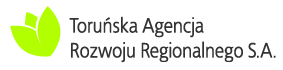 